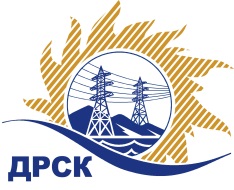 Акционерное Общество«Дальневосточная распределительная сетевая  компания»ПРОТОКОЛ ПЕРЕТОРЖКИСПОСОБ И ПРЕДМЕТ ЗАКУПКИ: открытый электронный запрос предложений на право заключения Договора на выполнение работ «Ремонт здания главного корпуса электростанции, зданий ТП Зейского РЭС» для нужд филиала АО «ДРСК» «Амурские электрические сети» (закупка 1007 раздела 1.1. ГКПЗ 2017 г.).Плановая стоимость: 2 172 000,00 руб., без учета НДС;   2 562 960,00 руб., с учетом НДС.ПРИСУТСТВОВАЛИ: постоянно действующая Закупочная комиссия 2-го уровня Информация о результатах вскрытия конвертов:В адрес Организатора закупки не поступило ни одной заявки на участие в  процедуре переторжки.Вскрытие конвертов было осуществлено в электронном сейфе Организатора закупки на Торговой площадке Системы www.b2b-energo.ru. автоматически.Дата и время начала процедуры вскрытия конвертов с предложениями на участие в закупке: 10:00 часов благовещенского времени 26.04.2017 г Ответственный секретарь Закупочной комиссии 2 уровня  		                                                                М.Г. ЕлисееваКоротаева Т.В.(416-2) 397-205№ 393/УР-Пг. Благовещенск26 апреля 2017 г.